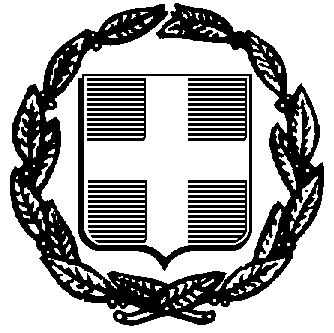 ΕΛΛΗΝΙΚΗ ΔΗΜΟΚΡΑΤΙΑ
ΝΟΜΟΣ ΗΡΑΚΛΕΙΟΥ
ΔΗΜΟΤΙΚΗ ΚΟΙΝΩΦΕΛΗΣ ΕΠΙΧΕΙΡΗΣΗ
ΠΟΛΙΤΙΣΜΟΥ - ΠΕΡΙΒΑΛΛΟΝΤΟΣ -               		
ΚΟΙΝΩΝΙΚΗΣ ΠΡΟΝΟΙΑΣ ΗΡΑΚΛΕΙΟΥ (ΔΗ.Κ.Ε.Η.)Διονυσίου 13Α, Τ.Κ. 716 01, ΗράκλειοΤηλ. 2813 409863Φαξ. 2813 409809email: dikeh@heraklion.grΠΡΟΣΚΛΗΣΗ ΥΠΟΒΟΛΗΣ ΠΡΟΣΦΟΡΑΣ (ΑΡ. 121 του Ν. 4412/2016)Αριθ. Πρωτ. 2402/25.09.2019ΠΡΟΣ: Οικονομικούς Φορείς H Δημοτική Κοινωφελής Επιχείρηση Πολιτισμού – Περιβάλλοντος - Κοινωνικής Πρόνοιας Ηρακλείου ενδιαφέρεται να αναθέσει σε οικονομικό φορέα την προμήθεια ηλεκτρικών συσκευών και επίπλων για τις ανάγκες των οφελουμένων του προγράμματος «Στέγαση και εργασία για αστέγους»  που υλοποιεί η Δημοτική Κοινωφελής Επιχείρηση Πολιτισμού Περιβάλλοντος και Κοινωνικής Πρόνοιας Ηρακλείου,  όπως εξειδικεύονται και εγκρίνονται στην με αριθμό 283/2019 ΑΔΑ: ΩΒΦΗΟΚ6Ξ-2Ψ5 απόφαση Προέδρου της επιχείρησης. Για την κάλυψη της δαπάνης της ανωτέρω προμήθειας έχει εκδοθεί α) η απόφαση ανάληψης υποχρέωσης και β) η βεβαίωση του Προϊσταμένου της Οικονομικής Υπηρεσίας, επί της ανωτέρω απόφασης ανάληψης υποχρέωσης, για την ύπαρξη διαθέσιμου ποσού, τη συνδρομή των προϋποθέσεων της παρ 1α του άρθρου 4 του ΠΔ 80/2016 και τη δέσμευση στα οικείο Μητρώο Δεσμεύσεων της αντίστοιχης πίστωσης με α/α ΑΑΥ 153/2019 (ΑΔΑ: 6Ψ1ΑΟΚ6Ξ-Π63, ΑΔΑΜ19REQ005606058)Παρακαλούμε να μας αποστείλετε σχετική προσφορά για την ανωτέρω προμήθεια μέχρι την  Τρίτη 01/10/2019 και ώρα 14.00 Προς απόδειξη της μη συνδρομής των λόγων αποκλεισμού από διαδικασίες σύναψης δημοσίων συμβάσεων των παρ. 1 και 2 του άρθρου 73 του Ν. 4412/2016, παρακαλούμε, μαζί με την προσφορά σας, να μας αποστείλετε τα παρακάτω δικαιολογητικά:α. Απόσπασμα ποινικού μητρώου. Η υποχρέωση αφορά τα φυσικά πρόσωπα – οικονομικούς φορείς που επιθυμούν να υποβάλουν προσφορά, αλλά και ιδίως: αα) στις περιπτώσεις εταιρειών περιορισμένης ευθύνης (Ε.Π.Ε.) και προσωπικών εταιρειών (Ο.Ε. και Ε.Ε.), τους διαχειριστές, ββ) στις περιπτώσεις ανωνύμων εταιρειών (Α.Ε.), τον Διευθύνοντα Σύμβουλο, καθώς και όλα τα μέλη του Διοικητικού Συμβουλίου.β. Φορολογική ενημερότηταγ. Ασφαλιστική ενημερότητα (άρθρο 80 παρ. 2 του Ν. 4412/2016)δ. Υπεύθυνη Δήλωση με βεβαιωμένο το ιδιόχειρο της υπογραφής, στην οποία θα αναφέρεται ο τίτλος της ανωτέρω ανάθεσης παροχής υπηρεσιών, σύμφωνα με το υπόδειγμα που επισυνάπτεται. ε. Εφόσον είσαστε νομικό πρόσωπο, παρακαλούμε να μας αποστείλετε επιπλέον τα νομιμοποιητικά έγγραφα της εταιρίας σας, όπως, για παράδειγμα, τελευταίο δημοσιευμένο καταστατικό ή πρόσφατο πιστοποιητικό νόμιμης εκπροσώπησης από το ΓΕΜΗ ή υπεύθυνη δήλωση με τα απαραίτητα στοιχεία, ώστε να αποδεικνύεται η νόμιμη εκπροσώπηση της εταιρίας σας. ΓΙΑ ΤΗΝ ΔΗΚΕΗ, Ο ΠΡΟΕΔΡΟΣ ΤΟΥ Δ.Σ. ΓΕΩΡΓΙΟΣ ΤΣΑΓΚΑΡΑΚΗΣ